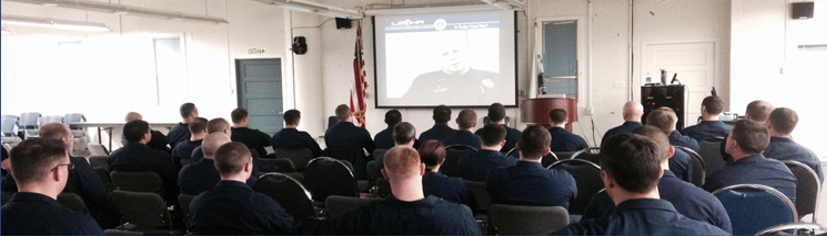 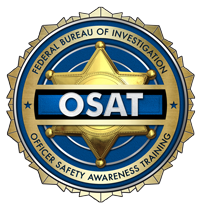 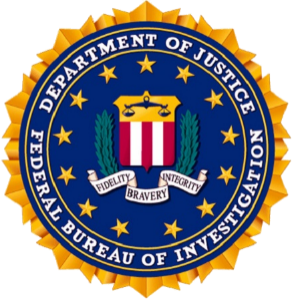 A close look at why our nation’s law enforcement professionals are being assaulted and killed feloniously or accidentally, with a focus on prevention.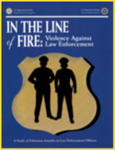 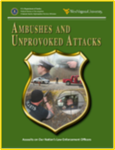 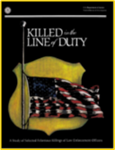 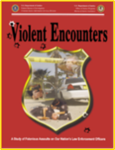 “Providing law enforcement with perspective for a safer tomorrow.”Criminal JusticeInformation Services(CJIS) Division1000 Custer Hollow RoadClarksburg, WV 26306https://www.fbi.gov/services/cjis                                                                                                     